Ich habe viele Gefühle.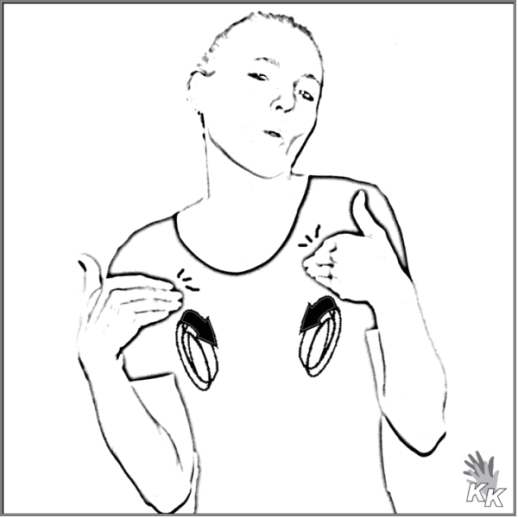 Ich bin froh.Foto einkleben oder malen: